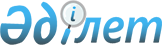 О внесении изменений и дополнений в решение маслихата Тайыншинского района Северо-Казахстанской области от 29 декабря 2023 года № 125/9 "Об утверждении бюджета Чермошнянского сельского округа Тайыншинского района Северо-Казахстанской области на 2024 - 2026 годы"Решение Тайыншинского районного маслихата Северо-Казахстанской области от 27 февраля 2024 года № 144/12
      Маслихат Тайыншинского района Северо-Казахстанской области РЕШИЛ:
      1. Внести в решение маслихата Тайыншинского района Северо-Казахстанской области "Об утверждении бюджета Чермошнянского сельского округа Тайыншинского района Северо-Казахстанской области на 2024-2026 годы" от 29 декабря 2023 года №125/9 следующие изменения и дополнения:
      пункт 1 изложить в новой редакции:
      "1. Утвердить бюджет Чермошнянского сельского округа Тайыншинского района Северо-Казахстанской области на 2024-2026 годы согласно приложениям 1, 2, 3 и 4 соответственно, в том числе на 2024 год в следующих объемах:
      1) доходы – 76920 тысяч тенге:
      налоговые поступления – 13226 тысяч тенге;
      неналоговые поступления - 0 тысяч тенге;
      поступления от продажи основного капитала - 1174 тысяч тенге;
      поступления трансфертов –62520 тысяч тенге;
      2) затраты – 82000,4 тысяч тенге;
      3) чистое бюджетное кредитование - 0 тысяч тенге:
      бюджетные кредиты - 0 тысяч тенге;
      погашение бюджетных кредитов - 0 тысяч тенге;
      4) сальдо по операциям с финансовыми активами - 0 тысяч тенге:
      приобретение финансовых активов - 0 тысяч тенге;
      поступления от продажи финансовых активов государства - 0 тысяч тенге;
      5) дефицит (профицит) бюджета – 5080,4 тысяч тенге;
      6) финансирование дефицита (использование профицита) бюджета – 5080,4 тысяч тенге:
      поступление займов - 0 тысяч тенге;
      погашение займов - 0 тысяч тенге;
      используемые остатки бюджетных средств – 5080,4 тысяч тенге.";
      дополнить пунктом 6-1 следующего содержания:
      "6-1. Предусмотреть в бюджете Чермошнянского сельского округа на 2024 год расходы за счет свободных остатков бюджетных средств, сложившихся на начало финансового года в сумме 4930 тысяч тенге, согласно приложению 4 к настоящему решению";
      приложение 1 к указанному решению изложить в новой редакции, согласно приложению 1 к настоящему решению;
      дополнить указанное решение приложением 4, согласно приложению 2 к настоящему решению.
      2. Настоящее решение вводится в действие с 1 января 2024 года. Бюджет Чермошнянского сельского округа Тайыншинского района Северо-Казахстанской области на 2024 год Направление свободных остатков бюджетных средств, сложившихся на 1 января 2024 года
					© 2012. РГП на ПХВ «Институт законодательства и правовой информации Республики Казахстан» Министерства юстиции Республики Казахстан
				
      Председатель маслихата Тайыншинского районаСеверо-Казахстанской области 

С. Бекшенов
Приложение 1к решению маслихатаТайыншинского районаСеверо-Казахстанской области от 27 февраля 2024 года № 144/12Приложение 1к решению маслихатаТайыншинского районаСеверо-Казахстанской областиот 29 декабря 2023 года № 125/9
Категория
Категория
Категория
Наименование
Сумма,
тысяч тенге
Класс
Класс
Наименование
Сумма,
тысяч тенге
Подкласс
Наименование
Сумма,
тысяч тенге
1) Доходы
76920
1
Налоговые поступления
13226
01
Подоходный налог
3900
2
Индивидуальный подоходный налог
3900
04
Hалоги на собственность
8497
1
Hалоги на имущество
36
3
Земельный налог
284
4
Hалог на транспортные средства
8177
05
Внутренние налоги на товары, работы и услуги
829
3
Поступления за использование природных и других ресурсов
829
3
Поступления от продажи основного капитала
1174
03
Продажа земли и нематериальных активов
1174
1
Продажа земли
1174
4
Поступления трансфертов
62520
02
Трансферты из вышестоящих органов государственного управления
62520
3
Трансферты из районного (города областного значения) бюджета
62520
Функциональная группа
Функциональная группа
Функциональная группа
Наименование
Сумма,
тысяч тенге
Администратор бюджетных программ
Администратор бюджетных программ
Наименование
Сумма,
тысяч тенге
Программа
Наименование
Сумма,
тысяч тенге
2) Затраты
82000,4
01
Государственные услуги общего характера
40590
124
Аппарат акима города районного значения, села, поселка, сельского округа
40590
001
Услуги по обеспечению деятельности акима города районного значения, села, поселка, сельского округа
40590
07
Жилищно-коммунальное хозяйство
28200
124
Аппарат акима города районного значения, села, поселка, сельского округа
28200
008
Освещение улиц в населенных пунктах
7500
011
Благоустройство и озеленение в населенных пунктов
3100
014
Организация водоснабжения населенных пунктов
17600
08
Культура, спорт, туризм и информационное пространство
12660
124
Аппарат акима города районного значения, села, поселка, сельского округа
12660
006
Поддержка культурно-досуговой работы на местном уровне
12660
12
Транспорт и коммуникации
400
124
Аппарат акима города районного значения, села, поселка, сельского округа
400
013
Обеспечение функционирования автомобильных дорог в городах районного значения, селах, поселках, сельских округах
400
15
Трансферты
150,4
124
Аппарат акима города районного значения, села, поселка, сельского округа
150,4
048
Возврат неиспользованных (недоиспользованных) целевых трансфертов
150,4
3) Чистое бюджетное кредитование
0
Бюджетные кредиты
0
Категория
Категория
Категория
Наименование
Сумма,
тысяч тенге
Класс
Класс
Наименование
Сумма,
тысяч тенге
Подкласс
Наименование
Сумма,
тысяч тенге
5
Погашение бюджетных кредитов
0
Функциональная группа
Функциональная группа
Функциональная группа
Наименование
Сумма,
тысяч тенге
Администратор бюджетных программ
Администратор бюджетных программ
Наименование
Сумма,
тысяч тенге
Программа
Наименование
Сумма,
тысяч тенге
4) Сальдо по операциям с финансовыми активами
0
Категория
Категория
Категория
Наименование
Сумма,
тысяч тенге
Класс
Класс
Наименование
Сумма,
тысяч тенге
Подкласс
Наименование
Сумма,
тысяч тенге
6
Поступления от продажи финансовых активов государства
0
5) Дефицит (профицит) бюджета
5080,4
6) Финансирование дефицита (использование профицита) бюджета
5080,4
7
Поступления займов
0
Функциональная группа
Функциональная группа
Функциональная группа
Наименование
Сумма,
тысяч тенге
Администратор бюджетных программ
Администратор бюджетных программ
Наименование
Сумма,
тысяч тенге
Программа
Наименование
Сумма,
тысяч тенге
14
Обслуживание долга
0
16
Погашение займов
0
Категория
Категория
Категория
Наименование
Сумма,
тысяч тенге
Класс
Класс
Наименование
Сумма,
тысяч тенге
Подкласс
Наименование
Сумма,
тысяч тенге
8
Используемые остатки
бюджетных средств
5080,4
01
Остатки бюджетных средств
5080,4
1
Свободные остатки бюджетных средств
5080,4Приложение 2к решению маслихатаТайыншинского районаСеверо-Казахстанской области27 февраля 2024 года № 144/12Приложение 4к решению маслихатаТайыншинского районаСеверо-Казахстанской областиот 29 декабря 2023 года № 125/9
Категория
Категория
Категория
Наименование
Сумма, тысяч тенге
Класс
Класс
Наименование
Сумма, тысяч тенге
Подкласс
Наименование
Сумма, тысяч тенге
8
Используемые остатки бюджетных средств
5080,4
01
Остатки бюджетных средств
5080,4
1
Свободные остатки бюджетных средств
5080,4
Функциональная группа
Функциональная группа
Функциональная группа
Наименование
Сумма, тысяч тенге
Администратор бюджетных программ
Администратор бюджетных программ
Программа
2) Затраты
5080,4
15
Трансферты
5080,4
124
Аппарат акима города районного значения, села, поселка, сельского округа
5080,4
001
Услуги по обеспечению деятельности акима города районного значения, села, поселка, сельского округа
3430
008
Освещение улиц в населенных пунктах
1500
048
Возврат неиспользованных (недоиспользованных) целевых трансфертов
150,4